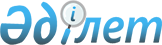 Об установлении публичного сервитута на земельный участокПостановление акимата города Лисаковска Костанайской области от 20 августа 2018 года № 372. Зарегистрировано Департаментом юстиции Костанайской области 20 сентября 2018 года № 8044
      В соответствии со статьей 18, пунктом 4 статьи 69 Земельного кодекса Республики Казахстан от 20 июня 2003 года, статьей 31 Закона Республики Казахстан от 23 января 2001 года "О местном государственном управлении и самоуправлении в Республике Казахстан" акимат города Лисаковска ПОСТАНОВЛЯЕТ:
      1. Установить акционерному обществу "Транстелеком" публичный сервитут на земельный участок площадью 16,10 гектара, расположенный на административной территории города Лисаковска для прокладки и эксплуатации волоконно-оптической линии связи вдоль железной дороги.
      2. Государственному учреждению "Аппарат акима города Лисаковска" в установленном законодательством Республики Казахстан порядке обеспечить:
      1) государственную регистрацию настоящего постановления в Департаменте юстиции Костанайской области;
      2) в течение десяти календарных дней со дня государственной регистрации настоящего постановления направление его копии в бумажном и электронном виде на казахском и русском языках в Республиканское государственное предприятие на праве хозяйственного ведения "Республиканский центр правовой информации" для официального опубликования и включения в Эталонный контрольный банк нормативных правовых актов Республики Казахстан;
      3) размещение настоящего постановления на интернет-ресурсе акимата города Лисаковска после его официального опубликования.
      3. Контроль за исполнением настоящего постановления возложить на курирующего заместителя акима города Лисаковска.
      4. Настоящее постановление вводится в действие по истечении десяти календарных дней после дня его первого официального опубликования.
					© 2012. РГП на ПХВ «Институт законодательства и правовой информации Республики Казахстан» Министерства юстиции Республики Казахстан
				
      Аким города Лисаковска

А. Исмагулов
